Energía media comida de 3-8 años: (Kcal día 1400-1600):  543 kcal (hidratos de carbono 59%, lípidos 21%, proteínas 20%, sodio 2/2,4g)Energía media comida de 9-13 años: (Kcal día 1600-2000):606 kcal (hidratos de carbono 59%, lípidos 21%, proteínas 20%, sodio 2/2,4g)Energía media comida de 14-18 años: (Kcal día 2000-2200): 636 kcal (hidratos de carbono 59%, lípidos21%, proteínas 20%, sodio 2/2,4g)gluten    huevos    pescado   lácteos   crustáceos   moluscos sulfitos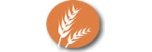 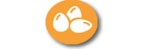 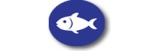 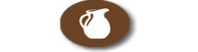 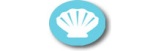 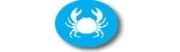 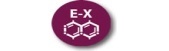 ELABORADO POR LUISA GONZALEZ SOMOZA (TÉCNICO SUPERIOR EN DIETETICA Y NUTRICION)~ XUÑO 2019 ~~ XUÑO 2019 ~~ XUÑO 2019 ~~ XUÑO 2019 ~~ XUÑO 2019 ~LUNSMARTESMERCORESXOVESVENRES3- Puré de verduras (coliflor, cenoria, pataca).-Macarróns boloñesa. -Froita4- Lentellas.-Merluza á cazola con pataca panadeira. -Froita.5-Ensaladilla rusa. -Arroz montañesa con chourizo e costela de porco.-Xeado6-  Sopa de fideos. -Polo asado con patacas fritas e ensalada de tomate.-Melocotón en almíbar.7- Xudías con pataca e refrito.-Lasaña de atún. -Froita10 - Ensalada de pasta. -Empanada de zorza con ensalada de tomate. -Bica.11-  Sopa de pescado. -Tortilla de patacas con xamón. -Melocotón en almíbar.12- Arroz con salchichas.-Bacalao á portuguesa. -Froita.13FESTIVO14- Crema de verduras (cenoria, brócoli e puerro).-Milanesa de tenreira con ensalada de leituga. -Froita. 17- Repolo con patacas.-Lasaña boloñesa. -Froita.18- Crema de verduras (repolo, cabaciña, cabaza e pataca).-Paella mixta. -Froita. 19- Ensalada de pasta. -Milanesa de polo con ensalada de tomate. -Froita.20- Sopa de arroz e verduras.-Salmón ao forno con ensalada de leituga. -Froita.21- Ensaladilla rusa. -Pizza de xamón e queixo. -Xeado.